Экскурсионный тур 8 дней / без  ночных переездов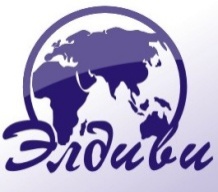 Продолжительность: 8 дней / без ночных переездовДаты тура: 27.10.2018, 11.11.2018, 27.04.2019Транспорт: комфортабельный автобус Проживание: отель 2*-3*, 2-3 местные номера с удобствами: (душ, WC), телевизор, телефонПитание: завтрак в отелеПРОГРАММА ТУРА:*** для группы, выезжающей 11.11.2018, возможно изменение программы в 5 день (посещение праздника молодого вина).Стоимость тура: 375 € + 90 BYNВ стоимость тура входит: проезд комфортабельным автобусом; проживание в отелях 2*-3* в 2–3-местных номерах с удобствами; питание – завтраки в отелях; экскурсионное обслуживание по программе. В стоимость тура не входит: виза, медицинская страховка, налоги на проживание в некоторых городах city tax (обязательная оплата); билеты на городской и пригородный транспорт; наушники для проведения экскурсий, входные билеты и гиды в музеях; другие виды размещения или питания; посещение объектов, не входящих в стоимость программы тура и др. доплаты.Информация по доплатам: одноместное размещение – 150 €, кораблик по каналам Страсбурга – 12 €, дегустации вин Бургундских и Божоле  ~ 5 € за каждую, обед в регионе Божоле – 20 €, дегустация швейцарских сыров – 3-7 €, экскурсия, включая входные билеты на завод «Мерседес» – 20 €, аренда наушников на период тура – 20 €.Внимание! Оплата обязательного туристического сбора (city tax) производится туристами самостоятельно на рецепции отеля, сопровождающий группы оповестит Вас о необходимости оплаты. Факультативные экскурсии организуются при минимальном количестве 25 человек, кроме объектов, обозначенных как «посещения при полной группе».*дополнительные оплаты,   **уточняется дополнительно, *** праздник молодого вина в регионе Божоле1 деньВыезд из Минска 05:00**/ Бреста (ориентировочно в 10:00). Транзит по территории Польши. Ночлег в отеле на территории Польши (возможно позднее прибытие).2 деньПереезд в Герлиц. Пешеходная экскурсия по историческому центру: дома купцов, сохранившиеся по сегодняшний день городские укрепления и оборонные башни, приходская церковь святых Петра и Павла, церковь Святой Троицы, городская ратуша, Шенхоф - старейшее архитектурное сооружение в стиле ренессанс, копия Усыпальницы Христа в Иерусалиме... Свободное время. Переезд в Бамберг – старинный немецкий город со сказочными фахверковыми домами, город королей и епископов, который по праву называют «маленькой Венецией» из-за множества каналов и изящных мостов. Пешеходная экскурсия по историческому центру. Свободное время. Переезд на ночлег в отеле на территории Германии.3 деньПереезд в Страсбург. Обзорная экскурсия по столице Эльзаса: площадь Звезды, квартал  Евросоюза, пл. Гуттенберга, квартал «маленькая Франция», кафедральный  собор... Свободное время. Переезд на ночлег в отеле на территории Франции.4 день Экскурсия по городам Бургундии. Дижон: фахверковые дома XII-XV веков и дворец герцогов Бургундских с башней Филиппа Доброго, готический собор Святого Венигна,  церковь Нотр-Дам,  церковь Сен-Филибер, церковь св. Михаила, монастырь Шанмоль.  Бон: кафедральный собор, дворец Герцога, дом «Голубятника», отель Дье – средневековой приют и госпиталь для бедных… Свободное время. Возможность дегустации бургундских вин*. Переезд в Лион. Пешеходная экскурсия по историческому центру: площадь Белькур, собор Нотр-Дам де Фурвьер, мэрия, собор Сен-Жан, церковь Сен-Бонавантюр. Свободное время.  Ночлег в отеле.5 деньЭкскурсия в регион Божоле. Утром проезд с остановками через нижнее Божоле. Фотопаузы в небольших средневековых деревушках... Дегустация вина в одном из типичных винных хозяйств Божоле. Посещение средневекового замка. Обед в одном из ресторанов местечка Уана, где открывается великолепный вид с горного массива на долину Азерга и все виноградники Божоле... Переезд в Оден. Знакомство с одним из замков и посещение самого старого винного погреба Божоле 18 в. с дегустацией вин Божоле. Отправление в Корсель, через виноградники Божоле. Экскурсия по замку 15-16 века, и дегустация вин. Возвращение в отель.6 деньПереезд в Швейцарию. Посещение одного из самых известных центров традиционного швейцарского сыроварения – городка Грюйер. Ознакомительная прогулка с возможностью дегустации сыров. Переезд в Шафхаузен. Осмотр  Рейнских порогов – одного из самых крупных и впечатляющих водопадов Европы. Ночлег в отеле в р-не Штутгарта.7 деньСвободное время в Штутгарте для шопинга. Желающие могут посетить завод одного из самых старого и успешного производителя легковых автомобилей в мире – концерна «Даймлер-Крайслер», Мерседес*. Переезд на ночлег в отель на территории Польши.8 деньТранзит по территории РП. Прибытие в Брест вечером. Прибытие в Минск ночью